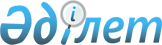 О внесении изменений в постановление акимата Сарысуского района от 26 февраля 2013 года № 63 "Об организации общественных работ на 2013 год"Постановление акимата Сарысуского района Жамбылской области от 14 августа 2013 года № 279. Зарегистрировано Департаментом юстиции Жамбылской области 28 августа 2013 года № 1994      Примечание РЦПИ.

      В тексте документа сохранена пунктуация и орфография оригинала.

      В соответствии со статьей 20 Закона Республики Казахстан от 23 января 2001 года «О занятости населения» и «Правилами организации и финансирования общественных работ» утвержденных Постановлением Правительства Республики Казахстан от 19 июня 2001 года № 836 «О мерах по реализации Закона Республики Казахстан от 23 января 2001 года «О занятости населения», в целях организации общественных работ для безработных, акимат Сарысуского района ПОСТАНОВЛЯЕТ:



      1. Внести в постановление акимата Сарысуского района «Об организации общественных работ на 2013 год» от 26 февраля 2013 года №  63 (Зарегистрировано в реестре государственной регистрации нормативных правовых актов № 1908, опубликовано 10 апреля 2013 года в районной газете «Сарысу» № 28) следующее изменение:



      в приложении к указанному постановлению в столбце «Размеры оплаты труда участников и источники их финансирования» цифры «18 660» заменить цифрами «27 990».



      2. Настоящее постановление вступает в силу со дня государственной регистрации в органах юстиции и вводится в действие по истечении десяти календарных дней после дня его первого официального опубликования и распространяется на отношения, возникающие с 1 марта 2013 года.



      3. Контроль за исполнением настоящего постановления возложить на заместителя акима района Аукенова Кайрата Кустанаевича.

      

      Аким района                                К. МадибекСОГЛАСОВАНО:

Начальник государственного учреждения

«Объединенный отдел по делам обороны

города Жанатас Жамбылской области»

Е. Абдиев

19 августа 2013 годаНачальник государственного учреждения

«Отдел внутренних дел Сарысуского

района Департамента внутренних дел

Жамбылской области»

Б. Нуркенов

19 августа 2013 года
					© 2012. РГП на ПХВ «Институт законодательства и правовой информации Республики Казахстан» Министерства юстиции Республики Казахстан
				